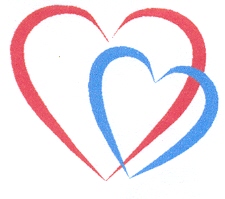 Do nového roku Ti prajem 12 mesiacov bez nemoci, 53 týždňov šťastia, 365 dní bez starostí, 8 760 hodín lásky, 525 600 minút pohody a 31 536 000 sekúnd jedinečných okamžikov.... a rok sa prelomil v ďalší. Turistika, chrámové spevy, výlety a rôzne kultúrne podujatia, to všetko na nás čakalo. A tak sme sa s chuťou pustili aj do tohto nového roka 2013.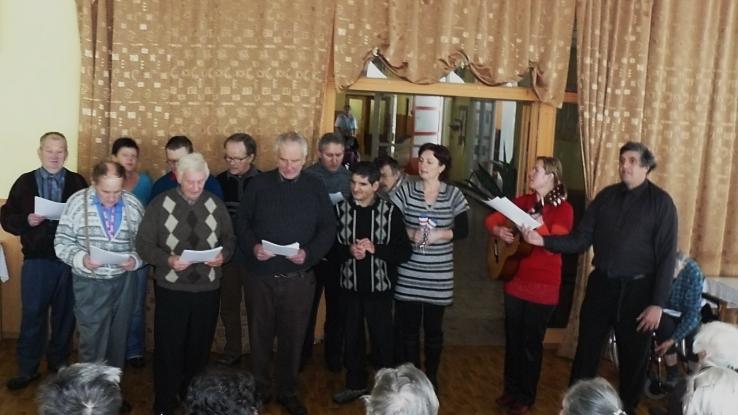 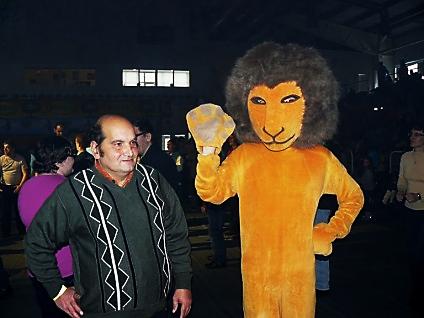 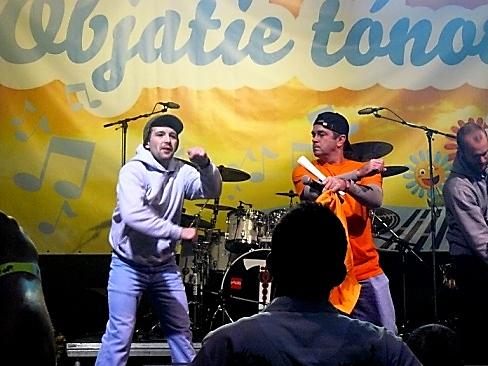 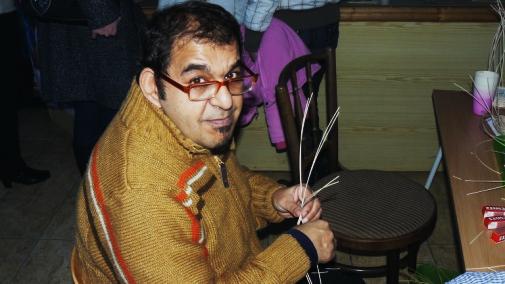 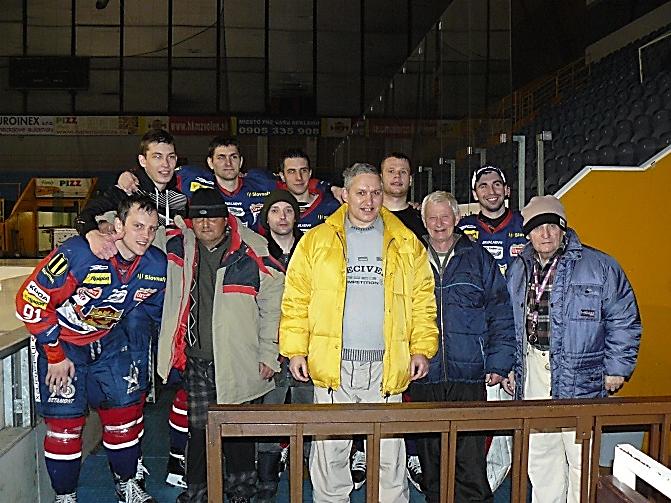 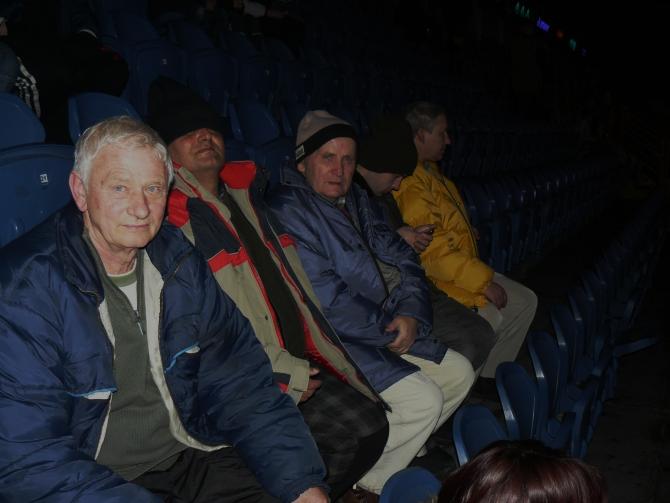 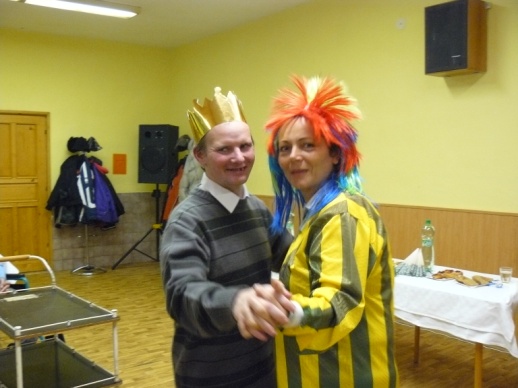 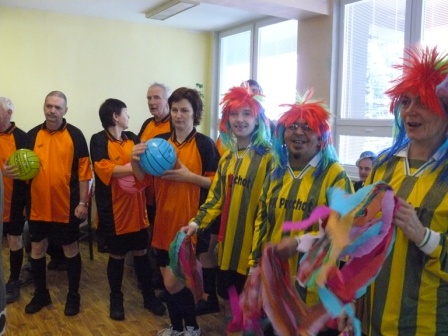 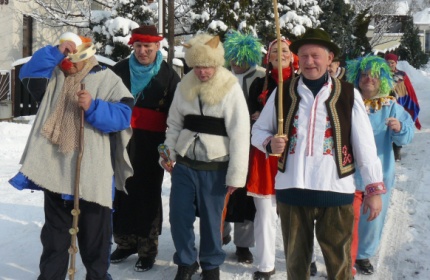 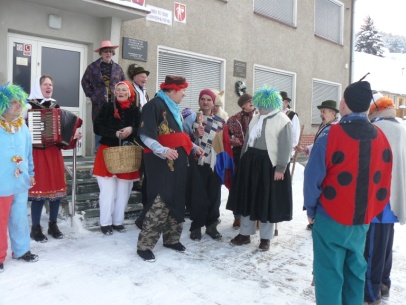 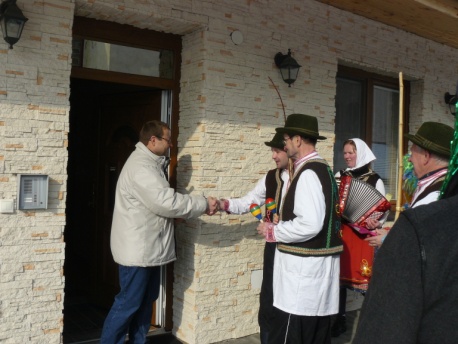 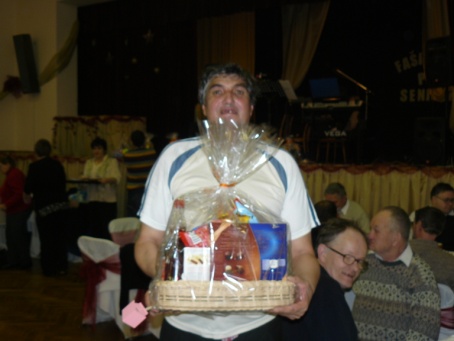 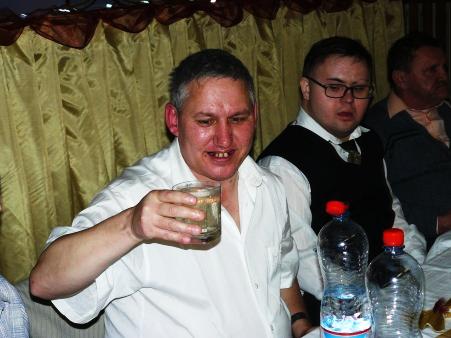 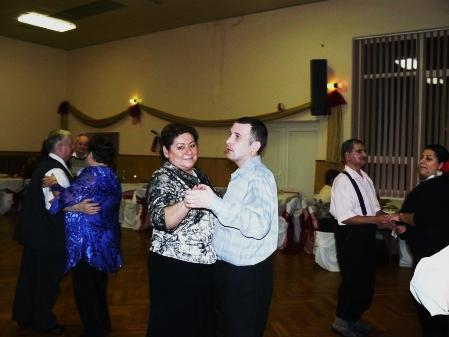 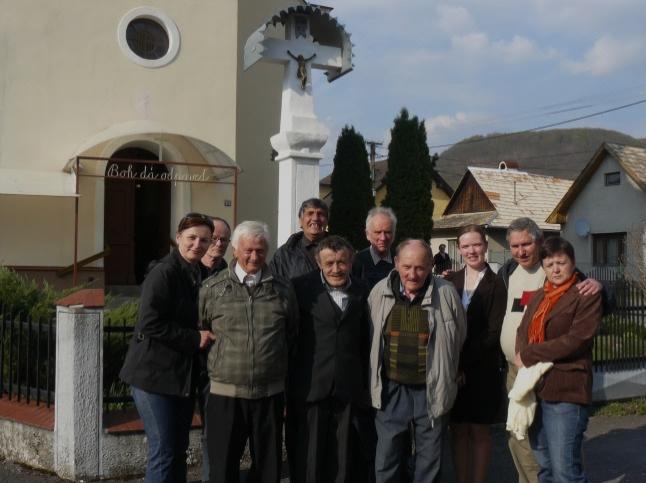 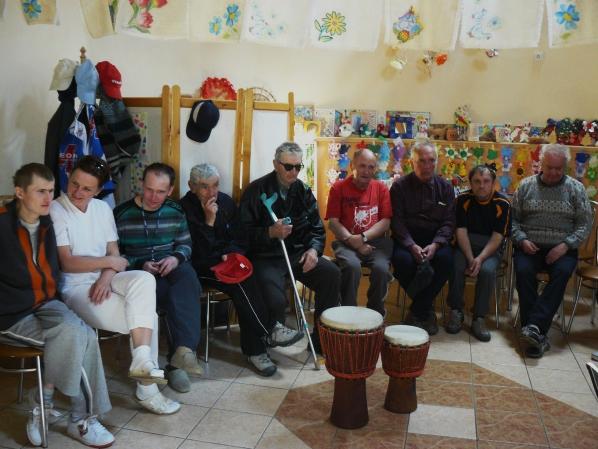 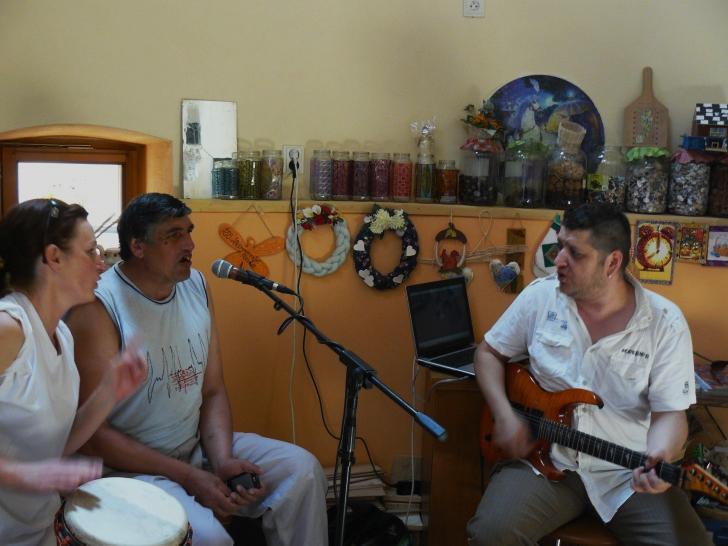 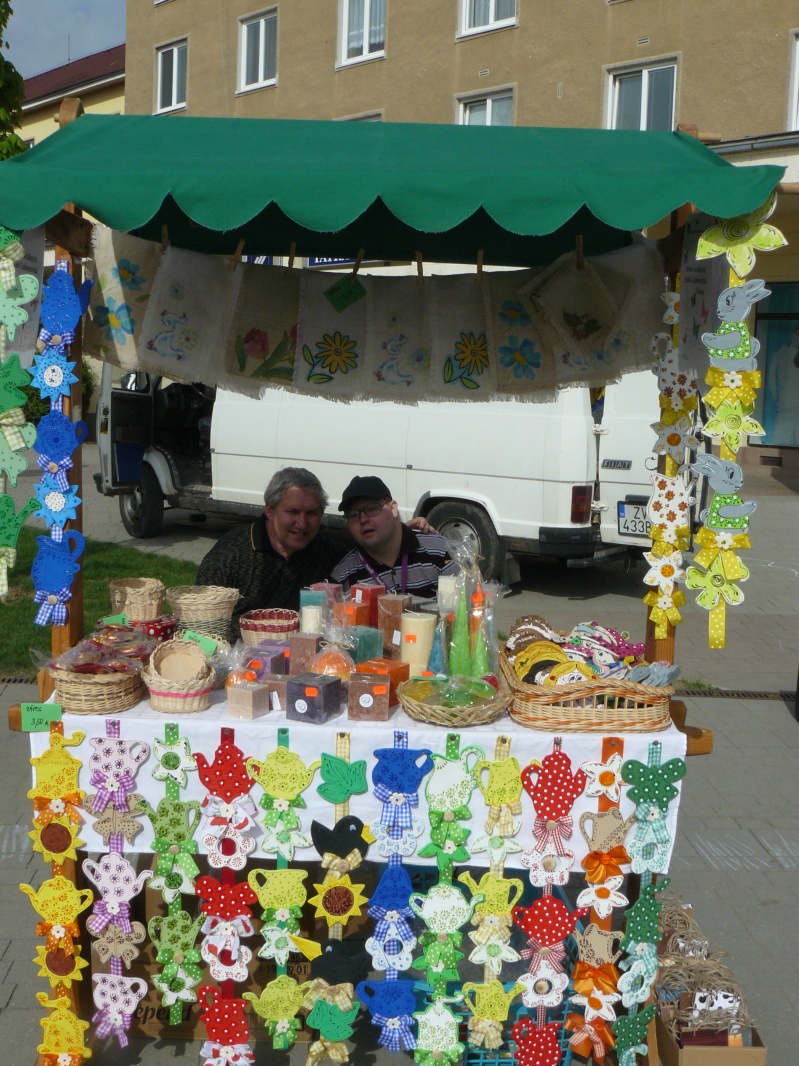 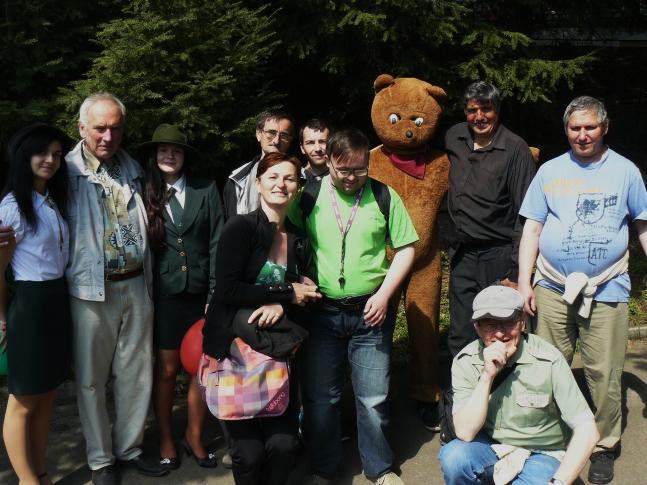 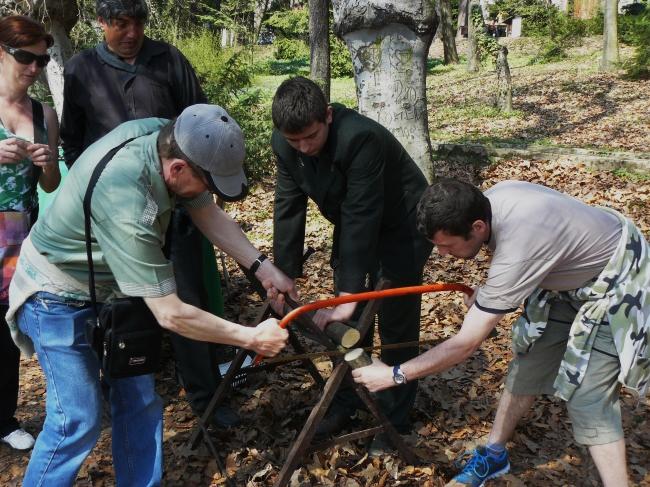 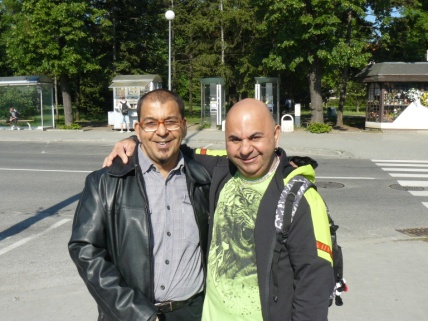 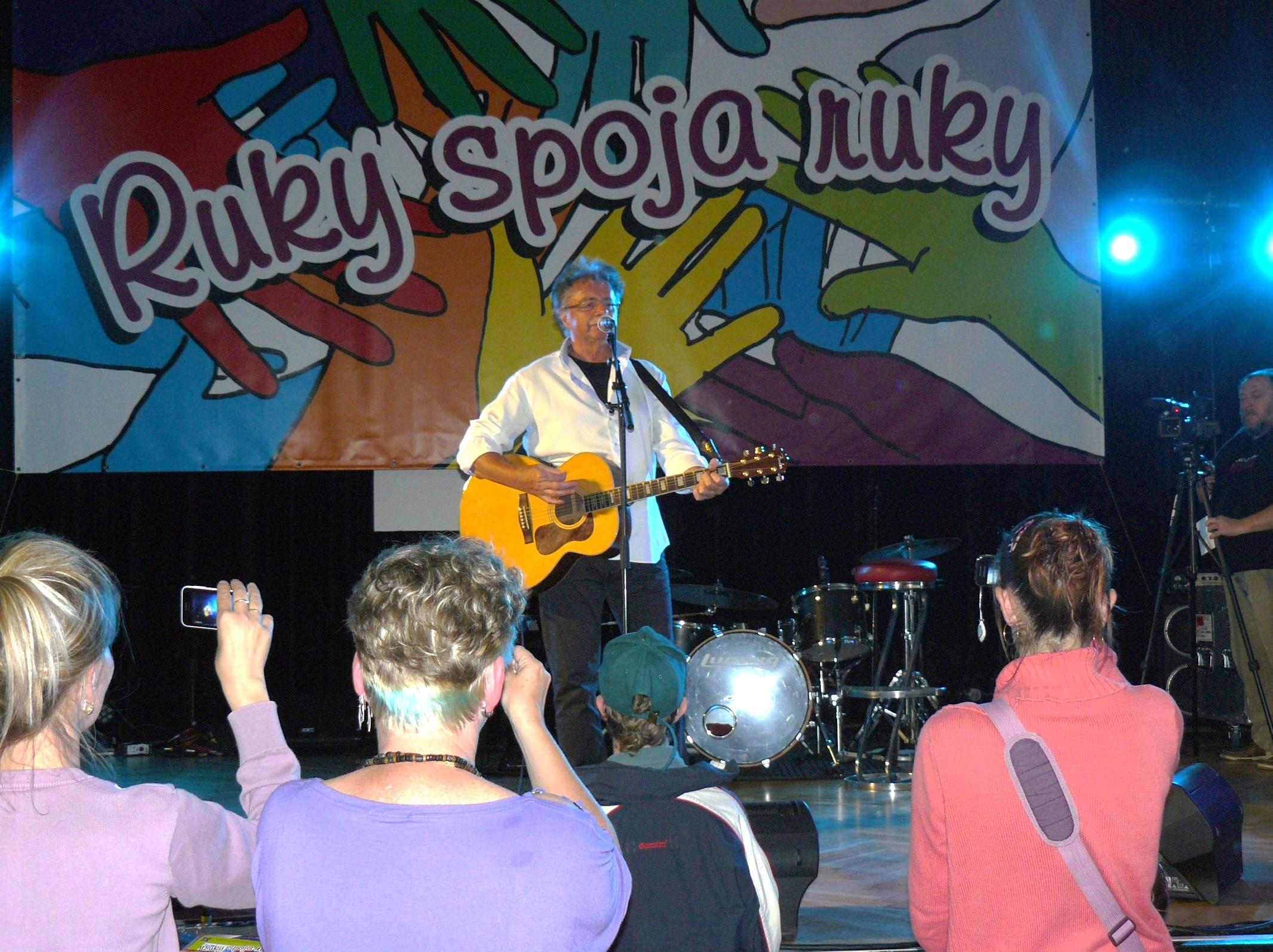 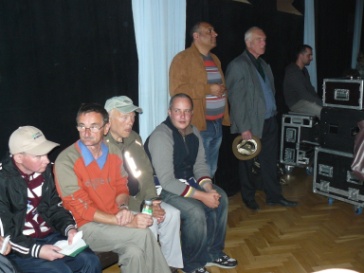 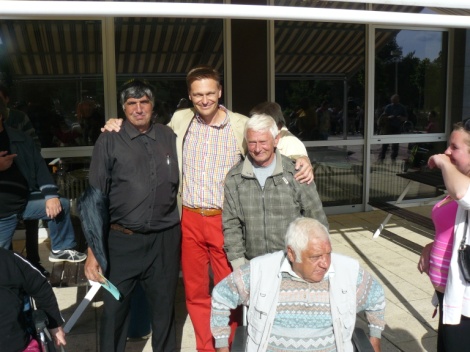 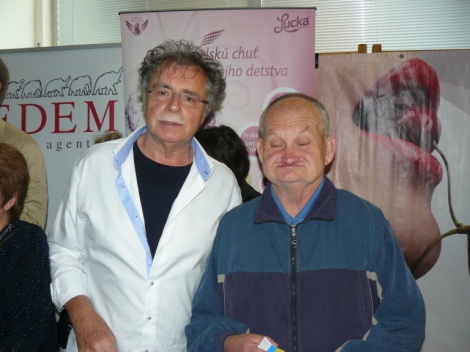 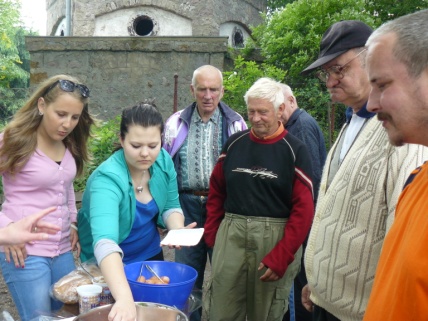 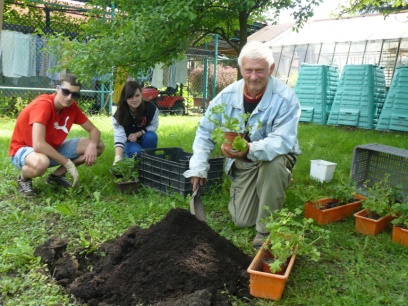 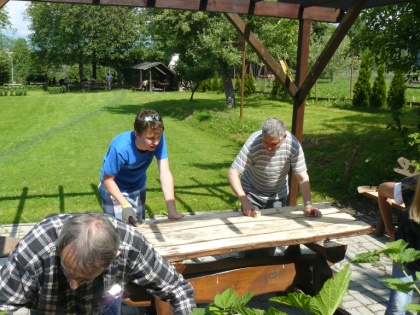 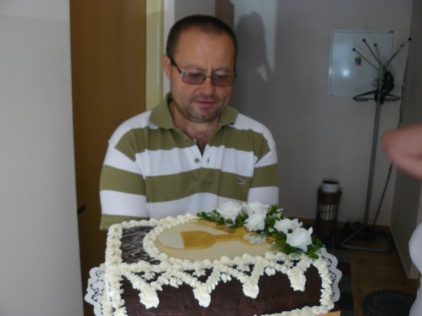 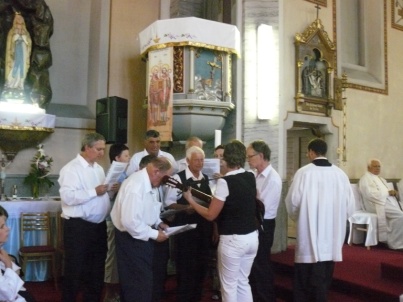 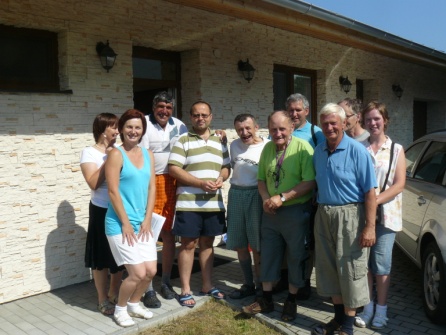 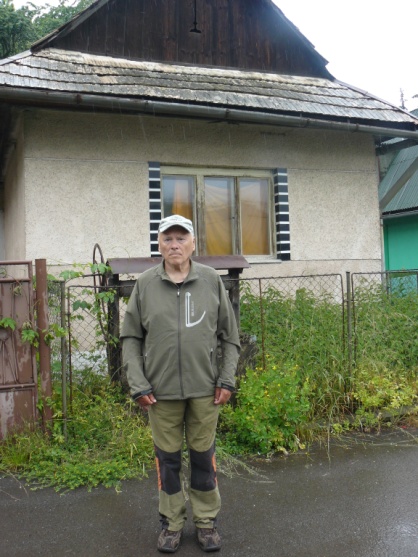 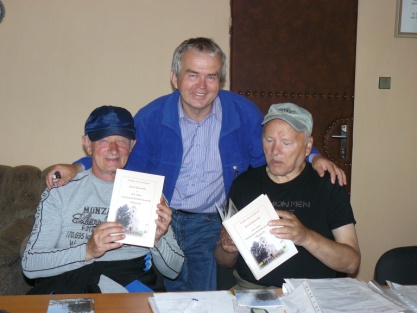 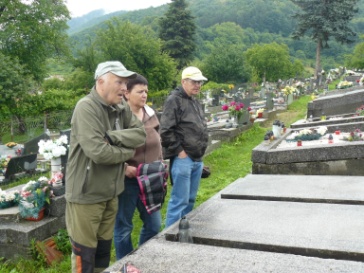 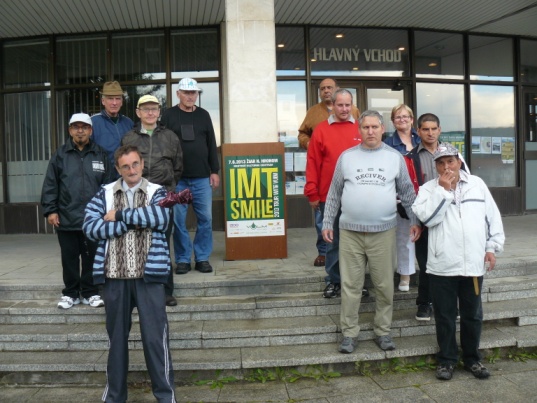 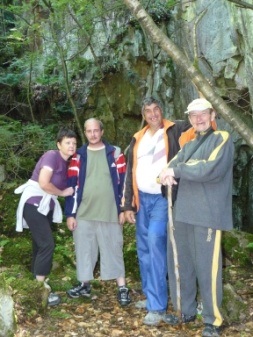 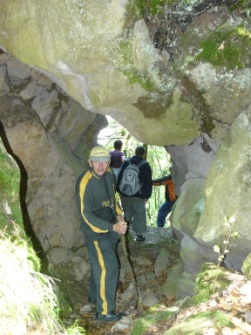 Milí čitatelia,Na stránkach nášho časopisu Vám prinášame spomienky na prežité udalosti prvej polovice roka 2013. A bolo ich veru neúrekom. Preto Vás pozývame, aby ste to všetko spolu s nami opäť prežili. Príjemné chvíle pri čítaní a veľa úspechov v ďalšom živote Vám praje 										Vaša redakčná radaAk sa Vám náš časopis páčil, napíšte nám. Vaše príspevky, námety, názory a pripomienky očakávame našej adrese:Redakčná radaDomov sociálnych služiebLadomerská Vieska 84965 04Redakčná rada:Macková Daniela, Belková Zdena, Balková Monika, Urblíková Miroslavamackova@dsslvieska.sk, instruktor@dsslvieska.sk 